BREVET DE TECHNICIEN SUPÉRIEURARCHITECTURES EN MÉTAL : CONCEPTION ET RÉALISATIONSESSION 2020DOSSIER RESSOURCESContenu du dossier Etude des contextes géotechniques et de chargements	Pages 2 et 3Définition de la structure porteuse et les stabilités		Page 4Rédaction des pièces techniques du marché			Pages 4 et 5Étude des contextes géotechniques et de chargementsAction du ventTableau 1 : Régions pour le ventTableau 2 : Vitesse de référence du ventLa pression dynamique de pointe qp(z) à la hauteur z est donnée par : Où :qb est la pression dynamique de référence du vent : ρ est  la masse volumique de l’air, qui peut être prise égale à 1,225 kg/m3.ce(z) est le coefficient d’exposition, qui peut être obtenu par l’abaque du tableau 3.Tableau 3 : Coefficient d'exposition ce(z)Action de la neigeTableau 4 : Régions pour la neigeTableau 5 : Charge de neige sur le solTableau 6 : Influence de l'altitude sur la charge de neigeContexte sismiqueTableau 7 : Contexte réglementaireTableau 8 : Réglementation sismique applicableDéfinition de la structure porteuse principale et les stabilitésTableau 9 : Caractéristiques géométriques des laminés en HTableau 10 : Valeurs nominales de limite d’élasticité fy et de résistance à la traction fu pour les aciers de construction laminés à chaudRédaction des pièces techniques du marchéTableau 11 : Définition des familles d'élémentsTableau 12 : Classes de conséquence par familles d'élémentsTableau 11 : Critères de choix des catégories de serviceTableau 12 : Critères de choix pour les catégories de productionTableau 13 : Définition des classes d’exécution par famille d'éléments structuraux01 Ain1 ; 232 Gers164 Pyrénées Atlantiques202 Aisne233 Gironde1 ; 265 Hautes Pyrénées103 Allier234 Hérault366 Pyrénées Orientales204 Alpes-de-Haute-Provence1 ; 235 Ille et Vilaine267 Bas Rhin205 Hautes Alpes1 ; 236 Indre268 Haut Rhin206 Alpes Maritimes1 ; 237 Indre et Loire269 Rhône207 Ardèche238 Isère1 ; 270 Haute Saône1 ; 208 Ardennes239 Jura171 Saône et Loire209 Ariège240 Landes1 ; 272 Sarthe210 Aube241 Loir et Cher273 Savoie111 Aude2 ; 342 Loire274 Haute Savoie112 Aveyron243 Haute Loire275 Paris213 Bouches du Rhône344 Loire Atlantique2 ; 376 Seine Maritime2 ; 314 Calvados245 Loiret277 Seine et Marne215 Cantal1 ; 246 Lot178 Yvelines216 Charente147 Lot et Garonne179 Deux Sèvres217 Charente Maritime1 ; 2 ; 348 Lozère280 Somme2 ; 318 Cher249 Maine et Loire281 Tarn1 ; 219 Corrèze150 Manche282 Tarn et Garonne12B Haute Corse3 ; 451 Marne283 Var 22A Corse du Sud3 ; 452 Haute Marne284 Vaucluse221 Côte d’Or1 ; 253 Mayenne285 Vendée322 Côtes d’Armor354 Meurthe et Moselle286 Vienne123 Creuse155 Meuse287 Haute Vienne124 Dordogne156 Morbihan388 Vosges225 Doubs1 ; 257 Moselle289 Yonne226 Drôme258 Nièvre290 Territoire de Belfort227 Eure259 Nord2 ; 391 Essonne228 Eure et Loire260 Oise292 Hauts de Seine229 Finistère361 Orne293 Seine Saint Denis230 Gard2 ; 362 Pas de Calais2 ; 394 Seine et Marne231 Haute Garonne1 ; 263 Puy de Dôme295 Seine Saint Denis2Régions1234Valeur de base de la vitesse de référence du vent vb (m/s)22242628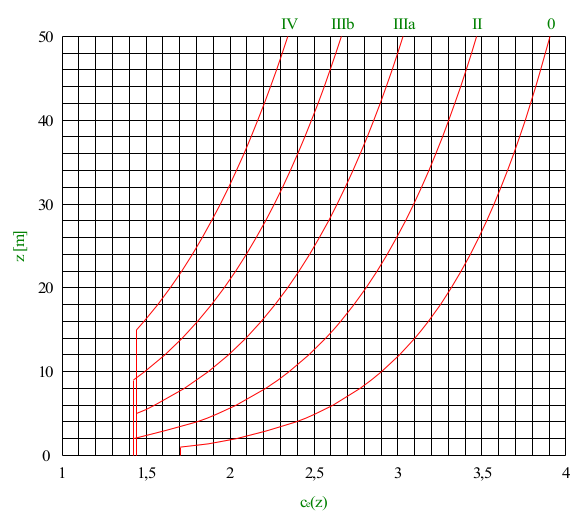 01 AinA2/C232 GersA264 Pyrénées AtlantiquesA202 AisneA1/C133 GirondeA265 Hautes PyrénéesA203 AllierA234 HéraultB2/C266 Pyrénées OrientalesC2/D04 Alpes-de-Haute-ProvenceC135 Ille et VilaineA167 Bas RhinB1/C105 Hautes AlpesC136 IndreA168 Haut RhinC106 Alpes MaritimesA2/C137 Indre et LoireA169 RhôneA207 ArdècheC238 IsèreC270 Haute SaôneA2/C208 ArdennesA1/C139 JuraB1/C171 Saône et LoireA2/B109 AriègeA2/C240 LandesA272 SartheA110 AubeA141 Loir et CherA173 SavoieC2/E11 AudeC2/D42 LoireA274 Haute SavoieC2/E12 AveyronA243 Haute LoireA275 ParisA113 Bouches du RhôneA244 Loire AtlantiqueA176 Seine MaritimeA114 CalvadosA145 LoiretA177 Seine et MarneA115 CantalA246 LotA278 YvelinesA116 CharenteA247 Lot et GaronneA279 Deux SèvresA117 Charente MaritimeA248 LozèreA280 SommeA118 CherA149 Maine et LoireA181 TarnC19 CorrèzeA250 MancheA182 Tarn et GaronneA22B Haute CorseA251 MarneA183 Var A2/C22A Corse du SudA252 Haute MarneA184 VaucluseB2/C221 Côte d’OrA153 MayenneA185 VendéeA122 Côtes d’ArmorA154 Meurthe et MoselleA1/B1/C186 VienneA123 CreuseA255 MeuseA1/C187 Haute VienneA224 DordogneA256 MorbihanA188 VosgesA1/B1/C125 DoubsB1/C1/E57 MoselleA1/B1/C189 YonneA126 DrômeC258 NièvreA190 Territoire de BelfortC227 EureA159 NordA1/C191 EssonneA128 Eure et LoireA160 OiseA192 Hauts de SeineA129 FinistèreA161 OrneA193 Seine Saint DenisA130 GardB262 Pas de CalaisA194 Seine et MarneA131 Haute GaronneA2/C263 Puy de DômeA295 Seine Saint DenisA1RégionsA1A2B1B2C1C2DECharge de neige sur le sol sk,0 (kN/m²)0,450,450,550,550,650,650,901,40Charge de neige exceptionnelle sAD (kN/m²)-1,001,001,35-1,351,80-Altitude du lieu A en mInfluence de l’altitude ΔS1Influence de l’altitude ΔS2A ≤ 200 m00200 m ≤ A ≤ 500 m(0,10 A – 20) / 100(0,15 A – 30) / 100500 m ≤ A ≤ 1.000 m(0,15 A – 45) / 100(0,35 A – 130) / 1001.000 m ≤ A ≤ 2.000 m(0,35 A – 245) / 100(0,70 A – 480) / 100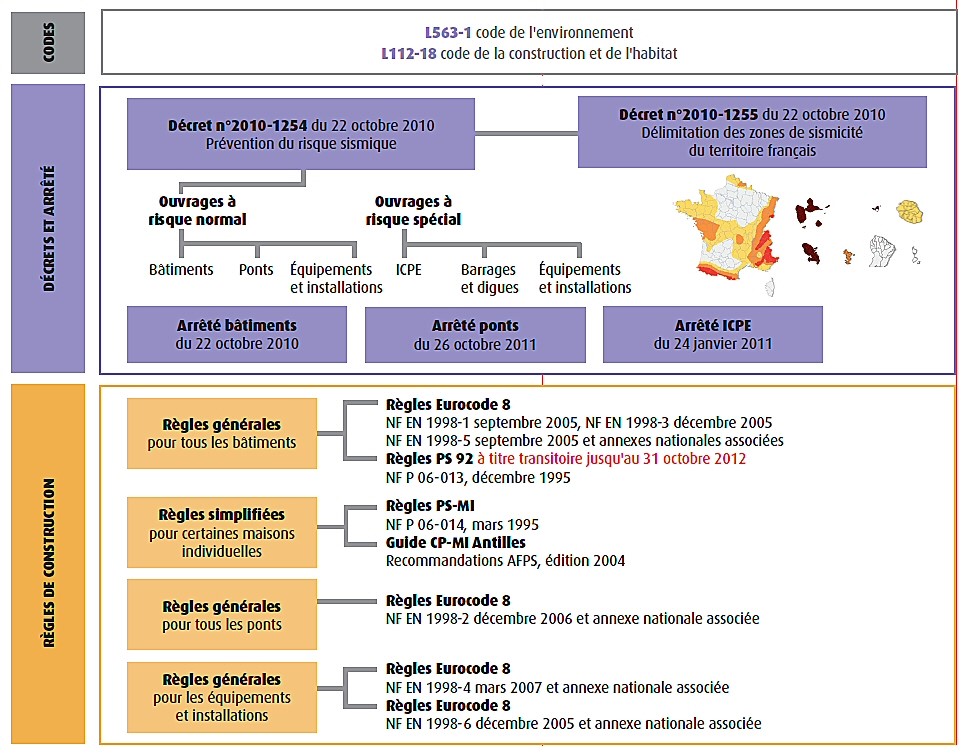 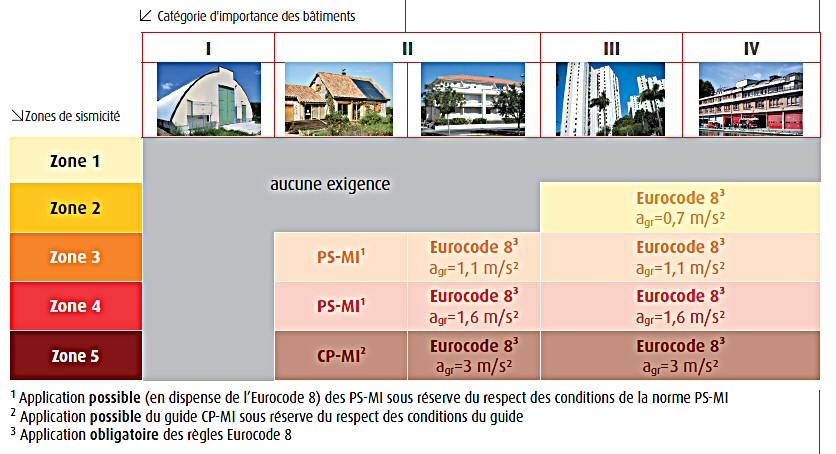 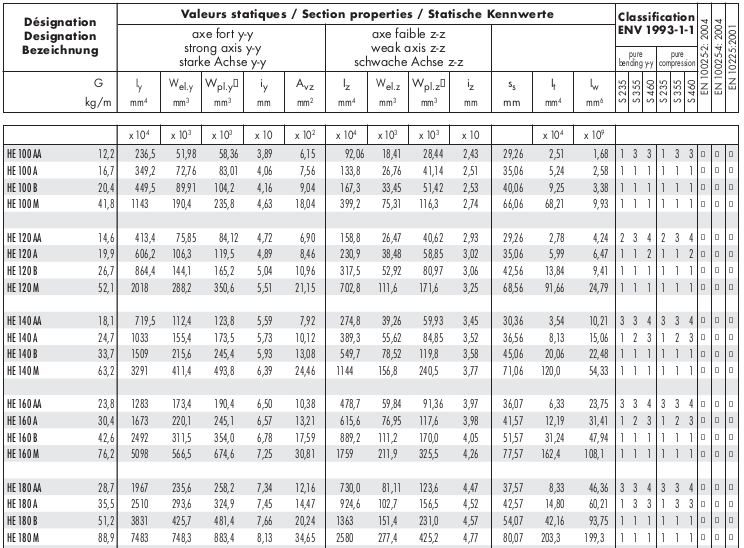 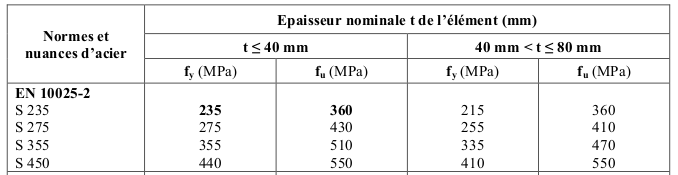 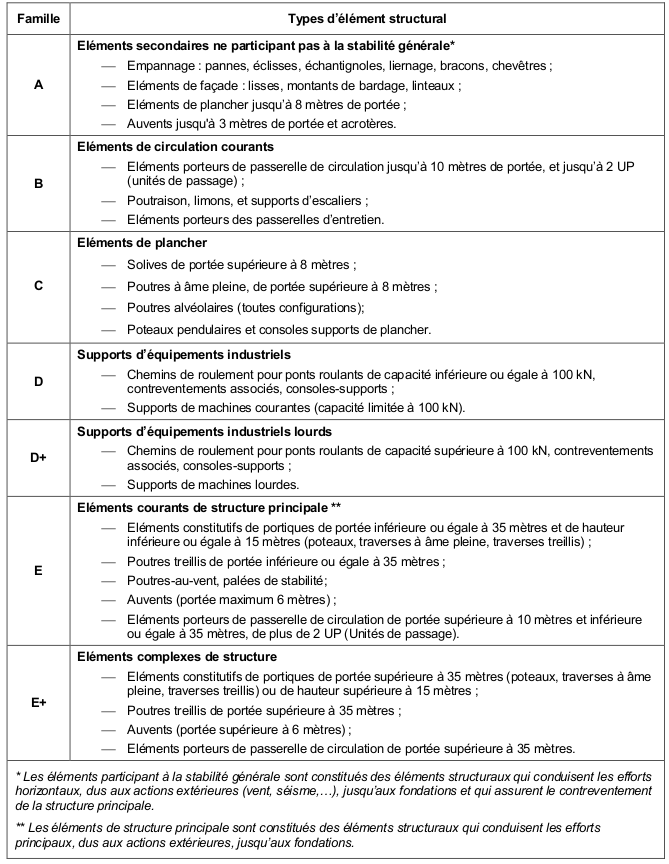 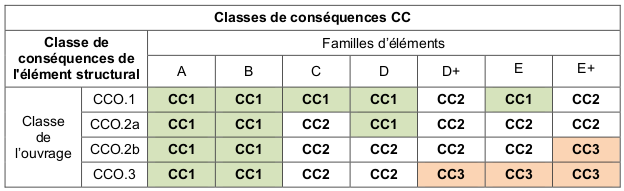 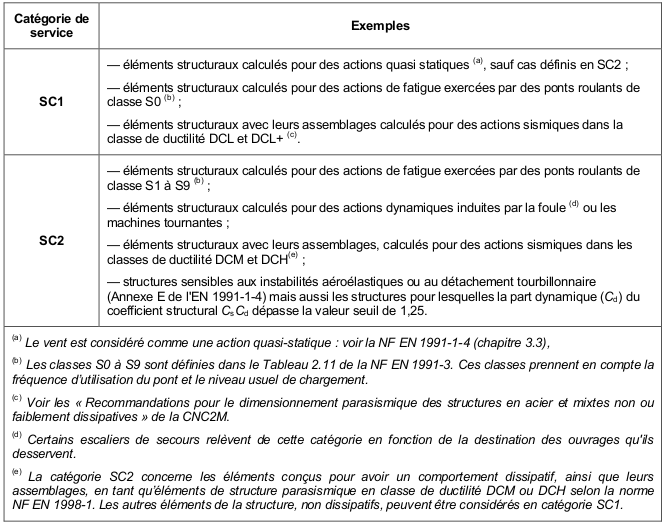 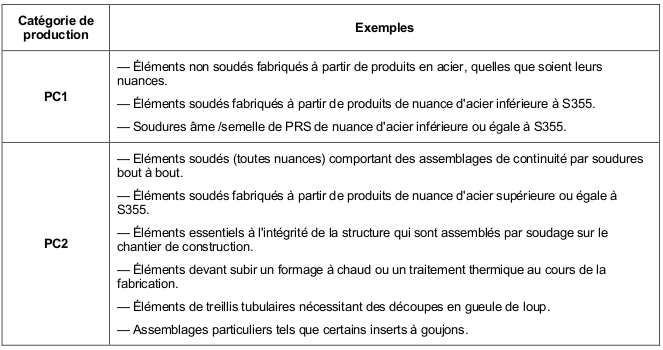 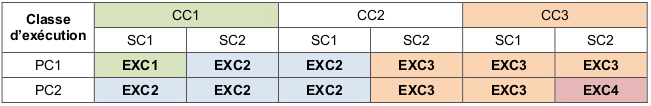 